Распоред  за online настава/далечинско учење/учење од домана неделно нивоАктив на наставници на чеврто одделение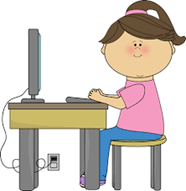 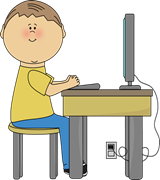                    ООУ „Кири Глигоров“ Центар,СкопјеПериод на реализација 6.4.-10.4.2020год.понеделникРед. бр.предметНаставна содржинаПериод  за реализацијапонеделник1.македонски јазикГраматички вежбиКвиз-презентација6.4.2020год.понеделник2.математика3Д форми-обработка во презентација6.4.2020год.понеделник3.англиски јазикСекојдневни активности-обработка во презентација6.4.2020год.понеделникпонеделниквторникРед. бр.предметНаставна содржинаПериод  за реализацијавторник1.македонски јазикБасна „Лисицата, ежот и кртот“-обработка во презентација7.4.2020год.вторник2.математикаМрежи кај 3Д форми-обработка во презентација7.4.2020год.вторник3.природни наукиБезбедно користење на лековите-обработка во презентација и наставен план7.4.2020год.вторниквторниксредаРед. бр.предметНаставна содржинаПериод  за реализацијасреда1.македонски јазикБасна „Лисицата, ежот и кртот“Наставен лист со техника Ѕвезда на приказната8.4.2020год.среда2.математикаИгровна активност поврзана со геометрија                        https://new.edmodo.com/discover8.4.2020год.среда3.природни наукиДа научиме нешто повеќе за храната-обработка во презентација8.4.2020год.среда4.англиски јазикСегашно трајно време-обработка во презентација8.4.2020год.средачетвртокРед. бр.предметНаставна содржинаПериод  за реализацијачетврток1.македонски јазикОбработка во презентација на расказот „Жителите на Охохо“9.4.2020год.четврток2.математикаГеометриски тела -наставен лист9.4.2020год.четврток3.општествоЕкономски живот во општината – стопански дејности- обработка во презентација и наставен план9.4.2020год.четврток4.ликовно образиваниеКомплементарни бои-обработка во презентација9.4.2020год.четвртокпетокРед. бр.предметНаставна содржинаПериод  за реализацијапеток1.македонски јазикИзразување и творење „Писмо до жителите“10.4.2020год.петок2.математика/творештвоИгровна активност поврзана со геометрија- онлине квизКреативни изработки на 3Дформи 10.4.2020год.петок3.општествоНаставен лист за стопански дејности10.4.2020год.петок4.англиски јазикСегашно трајно време -вежби10.4.2020год.петок